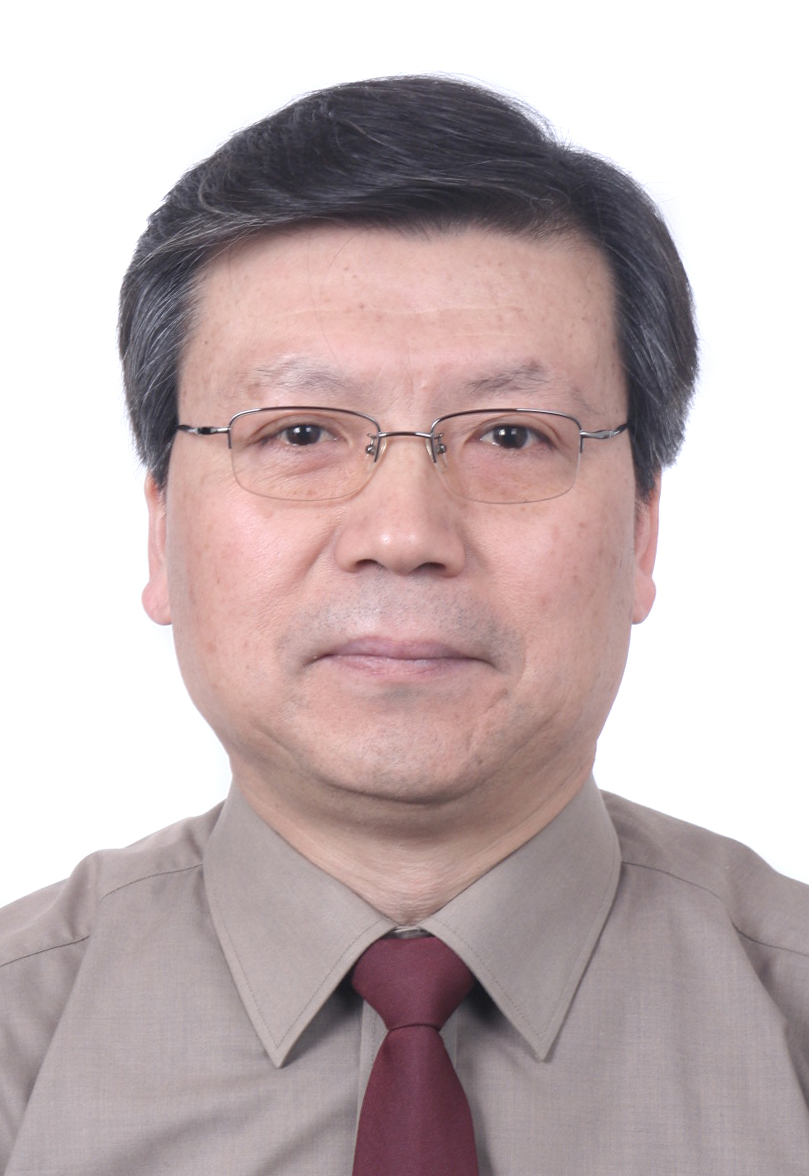 Wang Keping (Academic b.1955)E-mail: wangkeping55@163.comWANG Keping (i.e. Keping WANG/王柯平，Ph.D.) has academic interest in aesthetics and ancient philosophy. He is currently fellow of Institute of Philosophy, Chinese Academy of Social Sciences (CASS), professor at Graduate School of CASS, university professor of Beijing International Studies University (BISU), and vice president of Chinese Society for Aesthetics (CSA). He was formerly deputy at large of International Association for Aesthetics (IAA), vice president of International Society for Universal Dialogue (ISUD), and vice president of Chinese Society for Literary Theory and Comparative Poetics. He was visiting professor at Sciences Po Bordeaux (2017), visiting professor of the School of Philosophical and Historical Inquiry of the University of Sydney (2010), visiting fellow of St. Anne’s College of University of Oxford (2000), honorary member of the Olympic Center of Philosophy and Culture under the University of Athens (2006-2010), visiting fellow at the Department of Asian Studies of the University of Toronto (1998-1999).He used to work as deputy dean of the English Department, and director of the Institute for Transcultural Studies of Beijing International Studies University, the head of the Section of Aesthetics in the Institute of Philosophy, the Chinese Academy of Social Sciences (CASS). He studied chronologically as an undergraduate at the English Department of Beijing International Studies University (China), as a MA graduate at the School of Liberal Studies in the University of Canberra (Australia), as a doctorate candidate at la section de philosophie, Université de Lausanne (Switzerland), and as a doctorate graduate at the College of Humanities in the Beijing Normal University (China). He was a holder of British Academy K. C. Wong Fellowship (2000), China National Fellowship (1998), China National Scholarship (1992), Japan JICA Fellowship (1985), and Australian ADAB Scholarship (1982-1983). He was awarded a number of book prizes and other honors on the subsequent list. His main publications in both English and Chinese are listed as follows:Books in EnglishRediscovery of Sino-Hellenic Ideas, Beijing: Foreign Languages Press, 2016.Reading the Dao: A Thematic Inquiry, London: Continuum, 2011.Chinese Way of Thinking, Shanghai: Brilliant Books, 2009.Spirit of Chinese Poetics, Beijing: Foreign Languages Press, 2008.Ethos of Chinese Culture, Beijing: Foreign Languages Press, 2007 (translated into modern Greek and published in Athens in 2009).Chinese Philosophy on Life, Beijing: Foreign Languages Press, 2006.The Classic of the Dao: A New Investigation, Beijing: Foreign Languages Press, 1998, rep. 2004, 2010.Experiencing English through Poetry, Beijing: Wenjin Press, 2007.B. Some Papers in English“The Love of Beauty for the Good Life”, in The Yearbook of East and West Philosophy, 2017 (forthcoming). “Li Zehou’s View of Pragmatic Reason”, in Roger Ames and Zhang (eds.), Li Zehou and Confucian Philosophy, Hawaii: The University of Hawaii Press, 2017 (forthcoming).“Plato’s Analogy of ‘the Truest Tragedy’ in the Laws”, in Rick Benitez & Keping Wang (eds.), Reflections on Plato’s Poetics: Essays from Beijing, Australia: Academic Printing & Publishing, 2016, pp. 203-219.A Harmonious Society in the Harmony-conscious Culture”, in Edward Demenchonok (ed.), Intercultural Dialogue: In Search of Harmony in Diversity, New Castle: Cambridge Scholars Publishing Company, 2014. “The Confucian Virtue of Ren in Human Relationships”, in The Journal of Skepsis, XXIII-2013, pp.405-426..“Reconsidering Harmonism in the Context of China Today”, in Revista de Estudos Chinese, Vol. 8, 2012, pp. 233-252.“Plato’s Critique of Corrupted Democracy: A Case Analysis of the Theatrocracy,” in The Journal of Skepsis, XXXII, 2012.“The Anti-war Philosophy in Early Daoism”，in Edward Demenchonok (ed.), Philosophy After Hiroshima, Newcastle: Cambridge Scholars Publishing Company, 2010.“The Platonic Mimesis and the Chinese Moxie”, in Wang Keping (ed.), IAA　Yearbook: Diversity and Universality in Aesthetics, 2010, vol. 14.“Art as Sedimentation”, in The Journal of Chinese Philosophy, Blackwell, Vol. 1, 2010. “Art Education with Social Commitment”, in Curtis Carter (ed.).Art and Social Change, in the International Yearbook of Aesthetics, Vol. 13, 2009.“Mozi versus Xunzi on Music” , in the Journal of Chinese Philosophy, Oxford: Blackwell, No.4, 2009. “Humane Governance and Pragmatic Reason”, in The International Journal of Skepsis in Greece (Special Issue), 2009-XXI. “Plato’s Poetic Wisdom in the Myth of Er,” in The Journal of Philosophical Frontiers in China, Vol. 4, No. 2, 2009.“No More Hiroshimas and Sharp Weapons,” in the American Journal of Economics and Sociology, Blackwell, vol. 68, Issue 1, Feb. 2009.“No More Hiroshimas and Sharp Weapons,” Edward Demenchonok (ed.), Between Global Violence and the Ethics of Peace: Philosophical Perspectives, Oxford: Wiley-Blackwell, 2009.“A Critical Illumination of Poetic Styles”, in The Journal of the Sydney Society of Literature and Aesthetics, Vol. 18, No. 2 (2008).“Confucius and Plato on Music,” in Robert Wilkinson (ed.), New Essays in Comparative Aesthetics, Newcastle: Cambridge Scholar Scholars Publishing, 2007.“Poetic Wisdom in the Zen Enlightenment,” in IAA International Yearbook of Aesthetics, 2007, No.11.“Plato’s Allegorical Exposition of the Psyche,” in The International Journal of Skepsis, Vol. XIX No. 1, 2007. “A Rediscovery of Heaven-and-Human Oneness,” in Steven Hicks & Daniel Shannon (eds), The Challenges of Globalization, Oxford: Blackwell, 2007.“A Rediscovery of Heaven-and-Human Oneness,” in The Journal of American Economics and Sociology, Blackwell, vol. 66, Dec. 2006.“Appreciating Nature in View of Practical Aesthetics,” in The Journal of Philosophical Frontiers in China, Germany, Springar, 2007.“The Sublime Poetics of Māratic Type,” in The Journal of Fudan University (English edition), August, 2007.“Interactions between Western and Chinese Aesthetics,” in M. Hussain & R. Wilkinson (eds), The Pursuit of Comparative Aesthetics, Hants: Ashgate, 2006.“Zhu Xi’s Moralistic View of Poetry,” in The Journal of the Sidney Society of Literature and Aesthetics, vol. 15, no. 1 (2005).“A Multicultural Strategy: Harmonization without Being Patternized,” in The International Journal of Skepsis in Greece, Vol. XV, 2004. “Zhuangzi’s Way of Thinking through Fables,” in Albert Anderson et al (eds), Mythos and Logos, Amsterdam & New York: Rodopi, 2004.“Wang Guowei: Philosophy of Aesthetic Criticism,” in Chung-ying Cheng & N. Bunnin (eds), Contemporary Chinese Philosophy, Oxford: Blackwell, 2002.“Dao, Confucianism and Buddhism: Happiness in Chinese Philosophy and Religion,” in S. McCready (ed), The Discovery of Happiness, London: MQP, 2001.“Confucius’ Expectations of Poetry,” in the Journal of Social Sciences in China (English edition), 1996.Books in Chinese  Essentials of Aesthetics in Tourism (revised edition), Beijing: Peking University Press, 2015.Moral Poetics in Plato’s Laws, Beijing: Peking University, 2015 (enlisted on the “National Achievements Library of Philosophy and Social Sciences” in 2014).Hellenic Legacy: Art Education and Citizenship, Nanking: Nanking Press 2014.Plato’s Poetics in The Republic (revised edition), Beijing: Peking University Press, 2014.The Twilight of the Sunset: Reconsidering British Poetics and Aesthetics in 19th Century, Xi’an: Shanxi Renmin Press, 2014.Changes and Synthesis: East-West Aesthetics of Music-poetry, Beijing: Peking University Press, 2013.A Legacy of Hellenic Poetics, Shanghai: Wenhui Press, 2012.Plato’s Poetics in the Republic, Beijing: Peking University Press, 2005.A History of Western Aesthetics (vol.3, co-author), Beijing: China Social Sciences Press, 2008.Aesthetic Traveling, Beijing: Nanking Press, 2007.Towards A Transcultural Aesthetics, Beijing: Zhonghua shuju, 2002.Play in Aesthetic Education (co-author), Nanking: Nanking Press, 2007.American Discipline-based Art Education (co-author), Chengdu: Sichuan Renmin Press, 2006.Speculative Imagination: A Thematic History of Chinese Aesthetics (co-author), Kunming: Yunnan University Press, 2003.Essays on Sino-Occidental Aesthetic Cultures. Beijing: Tourism Education Press, 2000.Aesthetics for Tourism. Beijing: Tourism Education Press, 1996.Sightseeing as an Aesthetic Activity. Beijing: Tourism Education Press, 1990.D. Some Papers in ChineseThe Love of Beauty for the Good life: A New Interpretation of Plato’s Ladder Analogy”, in Philosophical Studies, 2017/8. “Classical Studies and Historical Consciousness”, in Chinese Philosophical Almanac 2016 (Beijing: Philosophical Studies Journal, 2016/12, pp.47-58.“Discourse Ethics and Image Construction”, in The Collected Works at the Symposium on China Studies 2015 (Beijing: China Youth Press, 2016), pp. 476-487. “A Reinterpretation of Zhuangzi’s Way of Thinking through Fables”, in The Journal of Hangzhou Normal University, No. 38, 2016/4.“The Theory of Vital Cause and Aspects: Reconsidering the Durative Organism of Chinese Aesthetic Spirit”, in The Journal of Philosophical Research 2015 No. 5.“New Methods and Horizons of Aesthetic Studies”, in The Journal of Philosophical Trends 2014 No. 3.“The Divine Dimension of Man as Man: Plato’s View of Moral Philosophy”, in Hangzhou Normal University Journal, 2014 No. 3.“Plato’s Philosophizing through Allegories in the Laws”, in The Journal of Comparative Literature and World Literature, 2013 No. 4.“Art Education and the Theory of Mimesis in Ancient Greece”, in The Journal of Aesthetic Education (Meiyu xuekan), No. 3, 2013.“The Mixed Politeia of the Second Best Polis”, in The Journal of Philosophical Trends (Zhexue dongtai), No. 5, 2013.“Plato’s Analogy of ‘the Truest Tragedy’”, in The Journal of Philosophical Research (Zhexue yanjiu), No. 5, 2013.“Between Mythos and Philosophos”, in The Journal of Theoretical Studies in Literature and Art (Wenyi lilun yanjiu), No. 2, 2013.“The Anatomy of Plato’s Myth of Exhortation”, in The Journal of Philosophical Trends (Zhexue dongtai), No. 6, 2012. “The Theory of Tragic Katharsis: Its Source and Reflection”, in The Journal of Philosophical Research (Zhexue yanjiu), No. 5. 2012.“On the Theotrocracy Issue”, in The Journal of Foreign Literature Review (Waiguo wenxue pinglun), No.2, 2012. “Plato’s Doctrine of Katharmous Poleos”, in The Journal of World Philosophy (Shijie zhexue), No. 2, 2012.“The Platonic Mimesis and the Chinese Moxie”, in The Journal of Hangzhou Normal University (Hangzhou shifan daxue xuebao), No. 4, 2011.“Mozi versus Xunzi on Music”, in The Journal of Philosophical Trends (Zhexue dongtai), No. 6, 2011.“The Philosophical Implications in the Myth of Er”, in The Journal of Philosophical Research (Zhexue yanjiu), No. 1, 2011.“The Deep Implications of Jingjie as the Poetic State”, in The Journal of Academic Monthly (Xueshu yuekan), No. 3, 2010.“Ruskin on the Poetics of Painting,” in the Journal of Fine Art Observations (Meishu guancha), No. 7, 2009.“An Analysis of Plato’s Theory of Kallos and Agathos”, in The Journal of Philosophical Trends (Zhexue dongtai), 2008, No.1.“The Creative Way of Wang Guowei’s Poetics,” in The Journal of Literary Debates (Wenyi zhengming), 2008, No.1.“Play in Aesthetic Education and Creative Transformation,” in The Journal of Chinese Art Education (Zhongguo yishu jiaoyu), 2007, No. 4.“John Ruskin on the Two Modes of Beauty,”, in the Journal of Art Observations (Meishu guancha), no.2, 2007.“The Dialectic Interactions between Art and Society,” in the Journal of Philosophical Research (Zhexue yanjiu), No. 12, 2006.“The Idea of Mimesis in Early Greek Poetics,” in the Journal of Aesthetics (Meixue), no. 1, 2006.“Plato’s Apology for Poetry,” in the Journal of Foreign Literary Reviews (Waiguo wenxue pinglun), Summer, 2005.“Plato’s Conception of Som-Poetics,” in the Journal of Philosophical Research (Zhexue yanjiu), no. 7, 2005.“Lu Xun’s Poetics in The Doctrines of Maratic Poetic Power,” in the Journal of Lun Xun Research (Lun Xun yanjiu yuekan), No. 3, 2005.“The Quarrel between Poetry and Philosophy,” in the Journal of Philosophical Research (Zhexue yanjiu), no.3, 2004.“The Sources and Interpretations of Mimesis,”, in the Journal of World Philosophies (Shijjie zhexue), No. 3, 2004.“Plao’s Allegories of the Psyche,” in the Journal of Foreign Literary Reviews (Waiguo wenxue pinglun), No. 3, 2003. “The Fusion between Greek Poetry and Music,” in the Journal of Foreign Literary Studies (Waiguo wenxue yanjiu), No. 5, 2003.“The Transcultural Pursuit of Sino-Occidental Aesthetics,” in the Journal of Philosophical Research (Zhexue yanjiu), No. 2, 2003.“A Reflection on Western Aesthetic Culture,” in Zhangjing (ed), Aesthetic Cultures, Beijing: China Communication University Press, 2003.“Liu Xie’s Historical Critique of Poetry,” in the Journal of East China Normal University, No. 6, 2003. “Of Transcultural Approach and Its Dialogue Principle,” in the Journal of Literary Frontiers (Wenxue qianyan), No. 1, 2002.“The Framework and Guidelines for Universal Ethics,” in the Journal of Philosophical Trends (Zhexue dongtai), No. 7, 2001.“A Comparative Study of Chinese and Western Aesthetics,” in the Journal of Scholars (Xue hai), No. 1, 2001.“The Duration of Western Aesthetic Culture,” in the Journal of Zhejiang Academics (Zhejiang xuekan), No. 1998.“The Utopia of Counter-culture and its Outcome,” in the Journal of Cultural Investigations (Wenming tansuo), Taiwan, vol. 8, 1997.“Of the Cultural Boundaries,” in the Journal of Literary and Art Studies (Wenyi yanjiu), No. 1, 1998.“Some Aspects of Adorno’s Aesthetic Theory,” in the Journal of Cultural Investigations (Wenming tansuo), Taiwan, vol. 9, 1998.“The Quality of Life and Self-redemption,” in the Journal of Cultural Investigations (Wenming tansuo), Taiwan, vol. 5, 1996.Main Translations from English into ChineseAncient Philosophy (Anthony Kenny), Changchun: Jinlin Press, 2010. The Art of Appreciation (H. Osborne), Chengdu: Sichuan Renmin Press, 2006.An Introduction to Aesthetics (A. Townsend), Beijing: High Education Press, 2005.Aesthetic Theory (T. W. Adorno), Chengdu: Sichuan Renmin Press, 1998.Art Education: A Critical Necessity (A. Levy and R. Smith), Chengdu: Sichuan Renmin Press, 1998.The Meaning of Art (Herbert Read), Shenyang: Liaoning Renmin Press, 1986, rep. Beijing: Renmin University Press, 2004.Philosophy of Art (C. J. Ducasse), Beijing: Guangming Daily Press, 1988.Critique of Taste (Della Volpe),  Beijing: Guangming daily Press, 1990.Edited Books in Chinese and EnglishA New Inquiry into Plato’s Poetics (co-editor with Rick Benitez), Beijing: Peking University Press, 2016.Reflections on Plato’s Poetics (co-editor with Rick Benitez), Sydney: Academic Printing Company, 2016.Dialogue among Cultures: Peace, Justice and Harmony, Beijing: Foreign Languages Press, 2012.The Most Influential Books in Aesthetics: 25 Classics, Xi’an: Shanxi People’s Press, 2009.Literature and Poetics (Chinese, co-editor), Beijing: Wenjin Press, 2007.Aesthetics in Tourism: A Course Book (Chinese, editor), Beijing: Tourism Education Press, 2007.Aesthetics and Culture: East and West (Chinese-English, co-editor), Hefei: Anhui Education Press, 2005.A Debate on Practical Aesthetics (editor), Hefei: Anhui Education Press, 2006.The Role of Values and Ethics in Contemporary Chinese Society (Chinese-English, co-editor), Beijing: World Knowledge Press, 2003.Awards and HonorsMoral Poetics in Plato’s Laws was awarded a book prize by Beijing Municipal Government in 2017 (Beijing, China).The Classic of the Dao: A New Investigation was awarded a book prize by the Institute of Philosophy, Chinese Academy of Social Sciences in 2015 (Beijing, China).Chinese Way of Thinking was awarded a book prize by Chinese Academy of Social Sciences in 2013 (Beijing, China).Holder of “The Award for Special Contribution to Renovating and Pioneering Work by Scholars from Overseas” in 2012（Beijing Municipal Government, China). Holder of the Jacobsen Award in the Recognition of Professor Wang Keping for Outstanding Contribution to the International Philosophical Dialogue. It was presented at the opening ceremony of the 8th World Congress of International Society for Universal Dialogue (ISUD）at Beijing International Studies University (BISU) on July 2nd, 2010 (Beijing, China).Holder of the Beijing Municipal Medal for Public Service in 2010 (Beijing Municipal Government, China).Plato’s Poetics in the Republic was awarded a book prize by All-China Universities in Humanities Studies in 2009 (Ministry of Education, China). Holder of the “honorary commendation for his continuous contribution to the study and exercise of philosophical thought” awarded by the Olympic Center for Philosophy and Culture under the University of Athens in 2008 (Greece).Holder of the award for “the outstanding contribution to the philosophy and dialogue of peace” presented by the President of International Society for Universal Dialogue at Seoul National University in 2008 during the World Congress of Philosophy (Korea).Holder of the Beijing Capital Service Medal in 2008 (Beijing Labor Union, China).Certified as an honorary member of Olympic Center for Philosophy and Culture under the University of Athens in 2006 (Ancient Olympia, Greece).Plato’s Poetics in the Republic was awarded a book prize by the 9th Beijing Commission for Achievements in Philosophy and Social Sciences (Beijing Municipal Government, China).Towards a Transcultural Aesthetics was awarded a book prize by the 8th Beijing Commission for Achievements in Philosophy and Social Sciences (Beijing Municipal Government, China).Sightseeing as an Aesthetic Activity was awarded a book prize for the middle-aged and younger scholars by the 2nd Beijing Commission for University Achievements in Philosophy and Social Sciences in 1992 (Beijing Commission of High Education, China).Elected and conferred as a member of “Beijing 100 Theoretical Talents in the 21st Century” in 2001 (Beijing Municipal Government, China). Holder of the honor for “Government Special Subsidy” by the State Council of China in 1998 (State Council, China) Holder of the honor for “All-China Outstanding Students Overseas Who Have Returned to China” awarded jointly by China Ministry of Human Resources and China Ministry of Education in 1997.Elected and conferred as a member of “Beijing 100 Theoretical Talents across Centuries” in 1995. Elected and conferred as one of “the leading scholar (Youth) in disciplinary studies of Beijing Universities” in 1994 (Beijing Commission of High Education, China).Presentations and SpeechesVisiting professor to Sciences Po Bordeaux (Oct.- Dec. 2017) and lectured on the “Chinese Way of Thinking”, involving such topics as (1) Harmonization without Being Patternized, (2) Harmonism as the Key to Ecumenism, (3) The Confucian Virtue of Ren in Social Relationships, (4) The Anti-war Philosophy in Early Daoism, (5) The Dao of Human Existence in Daoism, (6) Efficient Governance via Synthetic Transformation, (7) Chinese Pragmatic Reason Revisited, (8) The Platonic Mimesis and the Chinese Moxie.Attended the 2017 Anhui Bozhou-CASS Forum on “The Thoughts of Laozi-Zhuangzi and Harmonious Development” (18-21August 2017), and delivered a keynote speech on “Historical Opportunity and Experience: A Modern Message of ‘Running a Big State like Cooking a Small Fish”. Attended the 2017 China Studies on One Belt and One Road from the Global Perspective” and gave a presentation on “Ecumenism and OBOR Initiative”. Invited to speak at the Confucian Institute of Groningen University in Holland (21-28 June 2017),and lectured on such topics as（1）Chinese Thinking Mode: A Case Analysis of Pragmatic Reason，（2）What Is Beauty in Art Making: A Dialogue between East and West，（3）Fundamentals of Harmonism in Chinese Heritage, (4) Confucius and Plato on Music Education. Attended the 2016 Beijing Normal University Forum on “Aesthetic and Home-country”, and gave a keynote speech on “Poetry Education in the City-state and the Love of Beauty”. Attended the 2016 International Symposium on “Beauty and the Living World” in Sichuan South-east University of Ethnic Studies  (11-15Nov. 2016), and delivered a keynote speech on “The Love of beauty for the Good Life：A Case Study of Plato’s Ladder Analogy”.Attended the Symposium: “In Pursuit of the Good Life: Ancient Chinese and Greek Perspectives on Cultivation” held in the University of New South Wales (15-18 Jan. 2016), and delivered a keynote speech on “The Two Ways of Pursuing the Good Life: The Beauty Ladder and the Mind Excursion”.Attended the International Symposium on “Li Zehou and Confucian Philosophy” held in Hawaii University (5-12 Oct. 2015), and delivered a speech on “Li Zehou’s View of Pragmatic Reason”.Delivered a keynote speech “Two Ways of Pursuing a Good Life: The Beauty Ladder and the Mind Excursion” at the International Conference on “In Pursuit of the Good Life: Ancient Chinese and Greek Perspectives on Cultivation”held at Sydney (University of New South Wales，Jan, 15-18, 2016).Presented a paper “Discourse Ethics and Image Construction” at the International “Symposium on China Studies 2015” held in Beijing from Oct. 25 to 31. Presented a paper “Li Zehou’s View of Pragmatic Reason” at the International Symposium on “Li Zehou and Confucian Philosophy” held at Hawaii East-West Center from Oct. 8th to 12th, 2015.Presented a paper ”The Confucian Virtue of Ren in Human Relationships” at the AAH-CASS Round-table on “New Directions in Philosophy: Australian and Chinese Perspectives” on July 6th, 2015, during the Australasian Association of Philosophy Conference held at Macquarie University, NSW, Australia. Presented a paper “The Theory of Vital Cause and Aspects: Reconsidering the Durative Organism of Chinese Aesthetic Spirit” during the 8th China Aesthetics Conference (May 9-12, 2015) held at Sichuan Normal University (Chengdu, China). Presented a paper “Plato’s Analogy of “the Truest Tragedy” in the Laws” during the Beijing International Symposium on Plato’s Poetics (Sept. 22-27, 2014) held at Beijing International Studies University. The invited speakers include Thomas Robinson, Stephen Halliwell, P. Murray, K. Morgan, E. Benitez, A. Bowie, Gerard Naddaf, C. Collobert, Chen Zhongmei, among others.Presented a paper “Efficient Governance via Synthetic Transformation” at the CASS-AAH Symposium on Philosophy and Social Development on June 19th, 2014 (Beijing, China).Presented an inaugural speech on “Humane Governance and Modern transformation in China” at IX International Sinology Forum on China” Tradition and Modernity on Feb. 21, 2014 (Leiria, Portugal). Delivered a speech on “Reconsidering Harmonism in the Context of China Today” at the Madrid Center for Chinese Culture on Feb. 25th, 2014 (Madrid, Spain). Presented a paper “Plato’ Psycho-paideia Mythos Again” at a session of Classical Greek Philosophy during the XXIII World Philosophy Congress on August 5th, 2013, and delivered a speech on “The Views of Justice or Righteousness in Chinese and Greek Philosophies” at the Round-table on Greek-Chinese Philosophies on August 6th, 2013 (Athens, Greece).Presented a paper “Waterscape Aesthetic from a Chinese Perspective” at the Plenary on Chinese Aesthetics and Globalization during the XIX International Congress of Aesthetics on July 22nd, 2013. Elected a deputy at large of International Association for Aesthetics (IAA) at the general assembly of the congress (Krakow, Poland).Presented a paper “Plato’s Critique of Theatrocratia and Corrupt Democracy” during the 10th World Congress of International Society for Universal Dialogue on Democratic Culture: Historical Reflection and Modern Transformation (June 22-30, 2012) on June 24, 2012 held in Ancient Olympia, Greece.Delivered an inaugural speech “Reconsidering Harmonism in the Context of China Today” during the VII International Sinology Forum on Sky, Man, Land and Sea (Feb. 1-4, 2012) held in Porto, Portugal.Presented a paper “Plato’s Psycho-paideia Mythos” during the XXII International Symposium on Philosophy and Education organized by Olympic Center for Philosophy and Culture (July 22-27, 2011) and held in Ancient Olympia, Greece.Presented a keynote speech “A Harmonious Society in the Harmony-conscious Culture” at the Humanities Symposium on “What China Thinks: Philosophical Passages to China” in honor of the 100th Anniversary of Iceland University (March 25-26). Invited speakers include Professors Roger T. Ames, Henry Rosemont, Tong Shijun, Carine Defoort, among others (Reykjavik, Iceland). Presented a lecture on “Plato’s Poetic Wisdom” for the graduates at the Graduate School of Chinese Academy of Social Sciences on Nov. 29, 2010 (Beijing, China). Presented a paper “Plato’s Moral Poetics in View of Psycho-paideia Mythos” at the SHAPE Seminar during a visit to University of Sydney from Oct 20 to Nov. 20, 2010. Gave four talks on Laozi and his philosophizing to the graduate seminar of classical studies. The three talks include “The Essential Features of the Dao: the Wu and the You”, “Three Types of the Dao in Perspective”, “The Dao of War versus the Dao of Peace”, “The Attainment of the Dao and the De” (Sydney, Australia). Interviewed at the ABC Building by Dr. Alan Saunders for the program of “Philosophy Zone” with focus on Laozi’s Dao De Jing (Tao Te Ching) and its thematic inquiry on Nov. 17th, 2010 (Sydney, Australia). Presented a paper “A Harmonious Society in Perspective” at the 8th World Congress of International Society for Universal Dialogue (ISUD) on “Dialogue among Cultures: Peace, Justice and Harmony” (July 2-7, 2010). Accepted the “Jacobsen Award in the Recognition of Professor Wang Keping for Outstanding Contribution to the International Philosophical Dialogue” at the opening ceremony of the congress. Elected vice president of International Society for Universal Dialogue（Beijing, China).Presented a paper “The Platonic Mimesis and the Chinese Moxie” at the 18th International Congress of Aesthetics (August 9-13, 2010, Peking University, China). Edited IAA Yearbook: Diversity and Universality in Aesthetics vol. 14, 2010 (Peking University, China).Presented a paper “Anatomy of the Myth of Er” during the All-China Conference of Ancient Greek Philosophy (August 21-22, 2010, China Renmin University, China).Delivered a keynote speech “The Anti-war Stance in Early Daoism” during the International Conference on “Protecting the Future: The Sustainability of Language, Culture and Nature” (April 16-18, 2010, Iceland University, Iceland). Presented a paper “The Basic Aspects of Chinese Pragmatic Reason” at the Round-table of Chinese Philosophy (Reykjavik, Iceland).Invited by Prof. Abdelwahab Bouhdiba, President of Tunisian Academy of Sciences and Arts to give two lectures on “The Spirit of Chinese Philosophy” and “The Issues of Renovating Chinese Culture Today” at the Tunisian Academy of Sciences and Arts (April 5-8, 2010, Tunisia). The two lectures were then translated from English into French and published with the other two lectures on Chinese Buddhism in Tunisia.Presented a paper “Harmonization without Being Patternized in Cultural Diversity” during the XVIII Conference on“Diverse Cultures in the Globalizing World”organized by the Asian-Pacific Association of Social Sciences (August 27-29, 2009, Bangkok, Thailand). Presented a paper “Plato on Mimesis” during the XX International Symposium on the Enlightenment in Greek and European Traditions (August 2-7, 2009, Ancient Olympia, Greece). Keping Wang’s book Ethos of Chinese Culture was translated from English into modern Greek and published in Athens (Ancient Olympia, Greece).Delivered a speech on “The Canonizational Process of Laozi’s Dao De Jing” at the Classical Forum jointly organized by Dongnan University (Nanjing) and King’s College (London) in early Nov. 2009 (Nanjing, China).Lectured on “Humane Government and Pragmatic Reason” at the Department of Philosophy, University of Sydney, in October, 2008 (Sydney, Australia).Delivered a keynote speech “Good Government in View of Pragmatic Reason” during the XIX International Symposium on East-West Tradition and Globalization organized by Olympic Center for Philosophy and Culture (August 2-7, 2008, Ancient Olympia, Greece). The Journal of Skepsis (vol. 19, no.1) edited by Olympic Center for Philosophy and Culture was presented “In Honour of Professor Keping Wang”. Contributors in this volume include David E. Cooper, Myrto Dragona-Monachou, Eugenio Benitez, Christos C. Evangeliou, John P. Lizza, Robert Wilkinson, Kevin Brien，Jiyuan Yu, Eric Thomas Weber, among others. Prof. Eric Thomas’s paper is under the heading “Lessons for Leadership from Keping and Dewey” (Ancient Olympia, Greece).Gave four presentations at respective sessions during the 23rd World Congress of Philosophy held at Seoul National University in July, 2008. The four presentations include “Li Zehou’s Theory of Art as Sedimentation”, “The Primary Features of Pragmatic Reason”, “Confucius’ Philosophy of Education through Poetry and Music”, and “Thomé Fang’s Cultural Ideal”. Accepted the award for “the outstanding contribution to the philosophy and dialogue of peace” presented by the President of International Society for Universal Dialogue during the Congress (Seoul, Korea).Presented a paper “Thomé Fang’s Cultural Ideal and Transcultural Exploration” at the Madrid Forum on European Cultural Differences organized by European Universities Union on May 12, 2008 (Madrid, Spain).Presented a paper “The Poetic Wisdom in Zen Enlightenment” during the 17th International Congress of Aesthetics in July, 2007 (Ankara, Turkey). Presented a paper “No More Hiroshimas and Sharp Weapons” during the 7th World Congress of International Society for Universal Dialogue (ISUD) in July 2007 (Hiroshima, Japan). Elected as an executive member of the Society board to organize the 8th congress in Beijing.Presented a paper “Thomé Fang’s Cultural Ideal Revisited” during the International Symposium on Process Philosophy and Creativity held in Taipei in March 2007 (Taipei, China).Presented a paper “Mozi versus Xunzi on Music” during the Symposium on Comparative Philosophy: Greek and Chinese held at the Institute of Chinese Studies, Oxford University, in June 2006 (Oxford, United Kingdom).Presented a paper “Plato’s Allegory of the Psycho-poetics” during the XVII International Symposium on Arts and Sciences in Hellenic Tradition held in Ancient Olympia in July 30-August 6, 2006 (Ancient Olympia, Greece).Delivered a keynote speech “Rediscovery of Heaven-and-human Oneness” during the 6th World Congress of International Society for Universal Dialogue held at Helsinki University in July 2005. Elected as a board member of the society (ISUD) at the general assembly (Helsinki, Finland).Presented a paper “New Implications of Heaven-Human Oneness from a Universal Perspective” at the International Symposium on Practical Aesthetics: Reflection and Prospect held at Beijing International Studies University in September 2004.Presented a paper “Appreciating Natural Landscape in View of Practical Aesthetics” during the 16th International Conference of Aesthetics held in July 2004 (Rio de Janeiro, Brazil).Presented a paper “The Appropriation and Creation of Cultural Poetics” during the International Conference on Literary Studies in the Age of Globalization jointly organized by Beijing Normal University and California University in June 2004 (Beijing, China).Presented a paper “Problems with the Interpretation of Classical Texts in Ancient Chinese Aesthetics” during the Symposium on Chinese Aesthetics and 21st Century held at Peking University in April 2004 (Beijing, China).Televised a lecture on “Confucius’ Expectation of Poetry” for the Asia-Pacific Center of Helsinki University in Jan. 2004.Presented a paper “Aesthetic Education in the Globalizing Age” during the Clermont International Conference on Process Thinking and Educational Reform in the Globalizing Age held in Los Angeles in November, 2003 (Los Angeles, USA).Presented a paper “A Multicultural Strategy: Harmonization without Being Patternized” during the XV International Symposium on Multiculturalism and Politics held in May, 2003 (Ancient Olympia, Greece).Presented a paper “An Insight into Eco-mode of Aesthetic Education” during the International Conference on Contemporary Art Education held in July, 2002 (Qingdao, China).Presented a paper “Wang Guowei’s Aesthetic Philosophy” during the International Conference on Aesthetics and Culture: East and West, held in July 2002 (Beijing, China). Co-edited with Gao Jianping the bilingual version of the conference proceedings. Presented a paper “The Wisdom of the Cultural Tradition on Harmony without Uniformity” during the International Seminar on Cultural Infrastructure and Development of Knowledge-based Economy held in Oct. 2002 (Seoul, Korea). Delivered a paper “Zhuangzi’s Allegorical Way of Thinking” during the 2001 World Congress of International Society for Universal Dialogue on Myth, Logos and Wisdom (Krakow, Poland).Presented a paper “The Horror Games in Contemporary Art” during the Conference on Literary and Art Studies in the Context of Globalization held in July 2001 (Changsha, China).Presented a paper “Possible Effects of Rule by Virtue in China Today” during the International Conference on Chinese Society and Ethics organized by Chinese Academy of Social Sciences in July 2001 (Beijing, China).Presented a paper “Intertextuality of Literary Theory in Ancient China” during the International Conference on Globalizing Context and Literary and Art Research held in July August 2001 (Beijing Normal University, China).Gave a talk on “Wang Guowei’s Aesthetic View” at the Institute of Chinese Studies, Oxford University in June 2000. Lectured on “The Daoist Notion of Nothingness” for the program of “Philosophy Feature” on Oxfordshire Television in August 2000 (Oxford，United Kingdom). Invited at Oxford to contribute a chapter on Chinese conception of happiness to the book entitled Rediscovery of Happiness edited by S. McCready (Oxford, United Kingdom).Presented a paper “Towards the Dao of Human Existence” during the International Conference on Modern China and Daoist Thought held in 1997 (Bonn, Germany).Presented a paper “Confucius and Plato on Music Education” during the international conference on West-East Culture held in 1996 (Trier, Germany).Presented a paper “The Duration of Western Aesthetic Culture” during the conference on Aesthetic Culture and Aesthetic Research held in 1996 (Yangzhou, China).